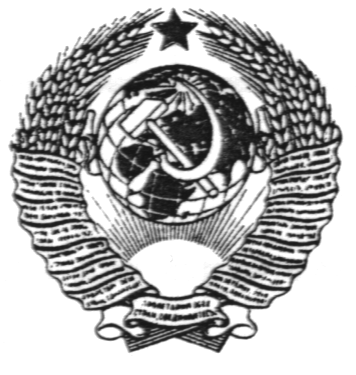 ГОСУДАРСТВЕННЫЙ СТАНДАРТ СОЮЗА ССРШПИЛЬКИ С ВВИНЧИВАЕМЫМ КОНЦОМ ДЛИНОЙ 1dКласс точности AКонструкция и размерыГОСТ 22033-76(СТ СЭВ 5954-87)ГОСУДАРСТВЕННЫЙ КОМИТЕТ СССР ПО СТАНДАРТАММоскваГОСУДАРСТВЕННЫЙ СТАНДАРТ СОЮЗА ССРПостановлением Государственного комитета стандартов Совета Министров СССР от 13 августа 1976 г. № 1934 срок введения установленс 01.07.78Проверен в 1983 г. Постановлением Госстандарта от 14.04.83 № 1760 срок действия продлендо 01.01.89* Переиздание (июнь 1987 г.) и Изменениями № 1, 2, 3,
утвержденными в декабре 1978 г., июне 1980 г., апреле 1983 г.;
Пост. № 1758 от 14.04.83 (ИУС 2-79, 8-80, 7-83)Изменение № 4 ГОСТ 22033-76 Шпильки с ввинчиваемым концом длиной 1d. Класс точности А. Конструкция и размерыУтверждено и введено в действие Постановлением Государственного комитета СССР по стандартам от 28.04.88 № 1205Дата введения 01.01.89Несоблюдение стандарта преследуется по закону1. Настоящий стандарт распространяется на шпильки с номинальным диаметром резьбы от 2 до 48 мм, изготовляемые с крупным шагом резьбы на гаечном и ввинчиваемом концах; с мелким шагом резьбы на гаечном и ввинчиваемом концах; с мелким шагом резьбы на ввинчиваемом конце и крупным шагом резьбы на гаечном конце; с крупным шагом резьбы на ввинчиваемом конце и мелким шагом резьбы на гаечном конце.2. Конструкция и размеры шпилек должны соответствовать указанным на чертеже и в табл. 1, 2.Исполнение 1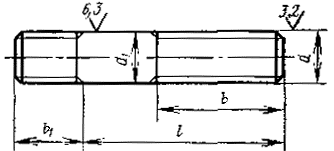 Исполнение 2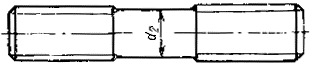 d2 приблизительно равен среднему диаметру резьбыПримечание. (Исключено, Изм. № 4)Таблица 1ммПримечание. Размеры, заключенные в скобки, применять не рекомендуется.(Измененная редакция, Изм. № 4)Таблица 2ммПримечания:1. Размеры, заключенные в скобки, применять не рекомендуется.2. Знаком  отмечены шпильки с длиной гаечного конца b=l-0,5d-2Р.(Измененная редакция, Изм. № 4)Пример условного обозначения шпильки исполнения 1 с диаметром резьбы d=16 мм, крупным шагом Р=2 мм с полем допуска 6g длиной l=120 мм, класса прочности 5.8, без покрытия:Шпилька М16 - 6g120.58 ГОСТ 22033-76То же, исполнения 2 с мелким шагом Р=1,5 мм, класса прочности 10.9, из стали марки 40Х, с покрытием 02 толщиной 6 мкм:Шпилька 2 M161.5-6g120.109.40X.026 ГОСТ 22033-76То же, с мелким шагом Р=1,5 мм с полем допуска 3n (3) на ввинчиваемом конце, с крупным шагом Р=2 мм с полем допуска 6g на гаечном конце, класса прочности 6.6, с покрытием 05:Шпилька М16120.66.05 ГОСТ 22033-76(Измененная редакция, Изм. № 1, № 2, № 4).3. Резьба - по ГОСТ 24705-81.3а. Размеры сбегов резьбы - по ГОСТ 27148-86.3б. Допуски размеров, отклонения формы и расположения поверхностей, методы контроля - по ГОСТ 1759.1-82.3в. Дефекты поверхности и методы контроля шпилек - по ГОСТ 1759.2-82.1-3. (Измененная редакция, Изм. № 3, № 4).4. Поверхность гладкой части стержня d1 не обрабатывается при изготовлении шпилек из калиброванного проката.5. (Исключен, Изм. № 2).6. Допускается по соглашению между изготовителем и потребителем изготовлять резьбу с натягом по ГОСТ 4608-81 на ввинчиваемом конце шпильки, с указанием об этом в условном обозначении шпильки; маркировать такие шпильки следует на торце гаечного конца арабскими цифрами, обозначающими сортировочную группу резьбы шпильки по ГОСТ 4608-81.(Измененная редакция, Изм. № 3).7. Технические требования - по ГОСТ 1759.0-87(Измененная редакция, Изм. № 4).8. Теоретическая масса шпилек дана в справочных приложениях 1 и 2.ПРИЛОЖЕНИЕ 1СправочноеПримечание. Для определения массы шпилек, изготовляемых из других материалов, значения массы, указанные в таблице, должны быть умножены на коэффициент: 0,356 - для алюминиевого сплава; 0,970 - для бронзы; 1,080 - латуни.(Измененная редакция, Изм. № 4)ПРИЛОЖЕНИЕ 2СправочноеПримечание. Для определения массы шпилек, изготовляемых из других материалов, значения массы, указанные в таблице, должны быть умножены на коэффициент: 0,356 - для алюминиевого сплава; 0,970 - для бронзы; 1,080- для латуни.(Измененная редакция, Изм. № 4)ШПИЛЬКИ С ВВИНЧИВАЕМЫМ КОНЦОМ ДЛИНОЙ 1dКласс точности AКонструкция и размерыStuds with threaded end of 1d.Product grade A.Construction and dimensionsГОСТ
22033-76*(СТ СЭВ 5954-87)Взамен
ГОСТ 11766-66 в части длины ввинчиваемого резьбового концаl1=dНоминальный диаметр резьбы d22,5345681012(14)16(18)20(22)24(27)30(33)36(39)42(45)48Шаг Р:крупный0,40,450,50,70,811,251,51,752222,52,5333,53,5444,54,55мелкий------11,251,251,51,51,51,51,5222233333Диаметр стержня d122,53456810121416182022242730333639424548Длина ввинчиваемого резьбового конца b1333456810121416182022242730333639424548Длина шпильки lДлина резьбы гаечного конца b при номинальном диаметре резьбы dДлина резьбы гаечного конца b при номинальном диаметре резьбы dДлина резьбы гаечного конца b при номинальном диаметре резьбы dДлина резьбы гаечного конца b при номинальном диаметре резьбы dДлина резьбы гаечного конца b при номинальном диаметре резьбы dДлина резьбы гаечного конца b при номинальном диаметре резьбы dДлина резьбы гаечного конца b при номинальном диаметре резьбы dДлина резьбы гаечного конца b при номинальном диаметре резьбы dДлина резьбы гаечного конца b при номинальном диаметре резьбы dДлина резьбы гаечного конца b при номинальном диаметре резьбы dДлина резьбы гаечного конца b при номинальном диаметре резьбы dДлина резьбы гаечного конца b при номинальном диаметре резьбы dДлина резьбы гаечного конца b при номинальном диаметре резьбы dДлина резьбы гаечного конца b при номинальном диаметре резьбы dДлина резьбы гаечного конца b при номинальном диаметре резьбы dДлина резьбы гаечного конца b при номинальном диаметре резьбы dДлина резьбы гаечного конца b при номинальном диаметре резьбы dДлина резьбы гаечного конца b при номинальном диаметре резьбы dДлина резьбы гаечного конца b при номинальном диаметре резьбы dДлина резьбы гаечного конца b при номинальном диаметре резьбы dДлина резьбы гаечного конца b при номинальном диаметре резьбы dДлина резьбы гаечного конца b при номинальном диаметре резьбы dДлина резьбы гаечного конца b при номинальном диаметре резьбы dДлина шпильки l22,5345681012(14)16(18)20(22)24(27)30(33)36(39)42(45)4810--------------------1210-----------------141011----------------161011---------------(18)10111214---------------201011121416---------------(22)1011121416-------------25101112141618------------(28)10111214161822-----------3010111214161822-----------(32)10111214161822-----------351011121416182226-----------(38)101112141618222630-----------40101112141618222630----------(42)101112141618222630----------4510111214161822263034--------(48)1011121416182226303438--------501011121416182226303438--------55101112141618222630343842-------6010111214161822263034384246------651011121416182226303438424650------70101112141618222630343842465054----7510111214161822263034384246505460----801011121416182226303438424650546085-111214161822263034384246505460667290-1112141618222630343842465054606672(95)-11121416182226303438424650546066727884100-11121416182226303438424650546066727884(105)-11121416182226303438424650546066727884110-111214161822263034384246505460667278849096(115)-111214161822263034384246505460667278849096102120-111214161822263034384246505460667278849096102130-1718202224283236404448525660667278849096102108140-1718202224283236404448525660667278849096102108150-1718202224283236404448525660667278819096102108160-1718202224283236404448525660667278849096102108170------283236404448525660667278849096102108180------283236404448525660667278849096102108190------283236404448525660667278849096102108200------283236404448525660667278849096102108220--------4953576165697379859197103109115121240------------65697379859197103109115121260---------------79859197103109115121280---------------79859197103109115121300----------------859197103109115121Длина шпильки l, ммТеоретическая масса 1000 шт. стальных шпилек исполнения 1, кг с крупным шагом резьбы при номинальном диаметре резьбы d, ммТеоретическая масса 1000 шт. стальных шпилек исполнения 1, кг с крупным шагом резьбы при номинальном диаметре резьбы d, ммТеоретическая масса 1000 шт. стальных шпилек исполнения 1, кг с крупным шагом резьбы при номинальном диаметре резьбы d, ммТеоретическая масса 1000 шт. стальных шпилек исполнения 1, кг с крупным шагом резьбы при номинальном диаметре резьбы d, ммТеоретическая масса 1000 шт. стальных шпилек исполнения 1, кг с крупным шагом резьбы при номинальном диаметре резьбы d, ммТеоретическая масса 1000 шт. стальных шпилек исполнения 1, кг с крупным шагом резьбы при номинальном диаметре резьбы d, ммТеоретическая масса 1000 шт. стальных шпилек исполнения 1, кг с крупным шагом резьбы при номинальном диаметре резьбы d, ммТеоретическая масса 1000 шт. стальных шпилек исполнения 1, кг с крупным шагом резьбы при номинальном диаметре резьбы d, ммТеоретическая масса 1000 шт. стальных шпилек исполнения 1, кг с крупным шагом резьбы при номинальном диаметре резьбы d, ммТеоретическая масса 1000 шт. стальных шпилек исполнения 1, кг с крупным шагом резьбы при номинальном диаметре резьбы d, ммТеоретическая масса 1000 шт. стальных шпилек исполнения 1, кг с крупным шагом резьбы при номинальном диаметре резьбы d, ммТеоретическая масса 1000 шт. стальных шпилек исполнения 1, кг с крупным шагом резьбы при номинальном диаметре резьбы d, ммТеоретическая масса 1000 шт. стальных шпилек исполнения 1, кг с крупным шагом резьбы при номинальном диаметре резьбы d, ммТеоретическая масса 1000 шт. стальных шпилек исполнения 1, кг с крупным шагом резьбы при номинальном диаметре резьбы d, ммТеоретическая масса 1000 шт. стальных шпилек исполнения 1, кг с крупным шагом резьбы при номинальном диаметре резьбы d, ммТеоретическая масса 1000 шт. стальных шпилек исполнения 1, кг с крупным шагом резьбы при номинальном диаметре резьбы d, ммТеоретическая масса 1000 шт. стальных шпилек исполнения 1, кг с крупным шагом резьбы при номинальном диаметре резьбы d, ммТеоретическая масса 1000 шт. стальных шпилек исполнения 1, кг с крупным шагом резьбы при номинальном диаметре резьбы d, ммТеоретическая масса 1000 шт. стальных шпилек исполнения 1, кг с крупным шагом резьбы при номинальном диаметре резьбы d, ммТеоретическая масса 1000 шт. стальных шпилек исполнения 1, кг с крупным шагом резьбы при номинальном диаметре резьбы d, ммТеоретическая масса 1000 шт. стальных шпилек исполнения 1, кг с крупным шагом резьбы при номинальном диаметре резьбы d, ммТеоретическая масса 1000 шт. стальных шпилек исполнения 1, кг с крупным шагом резьбы при номинальном диаметре резьбы d, ммТеоретическая масса 1000 шт. стальных шпилек исполнения 1, кг с крупным шагом резьбы при номинальном диаметре резьбы d, ммДлина шпильки l, мм22,5345681012(14)16(18)20(22)24(27)30(33)36(39)42(45)48100,2550,4080,596--------------------120,3040,4850,7071,3452,3003,450-----------------140,3410,5360,7841,4592,5603,8077,690----------------160,3910,6130,8841,6352,7204,0647,94913,52---------------(18)0,4400,6900,9951,7902,9684,4178,58614,52---------------200,4890,7681,1061,9873,2154,7709,22315,52---------------(22)0,5390,8451,2172,1853,5235,21410,01016,7627,4838,16-------------250,6130,9601,3832,4803,9865,78911,04018,3828,0440,2857,50------------(28)0,6871,0761,5492,7764,4486,45512,08020,0030,3843,4861,5381,06-----------300,7361,1531,6612,9744,7566,89912,71021,0031,8445,4764,1984,38-----------(32)0,7851,2301,7723,1715,0657,34313,50022,0133,2947,46-------------350,8591,3461,9383,4675,5278,00814,69023,6335,6450,6670,1790,73-----------(38)0,9331,4612,1043,7635,9898,67415,87025,4837,9853,8574,4196,03-----------400,9821,5382,2153,9606,2989,11816,66026,7139,4355,8477,0899,34128,7----------(42)1,0321,6152,3264,1576,6069,56217,45027,9541,2157,8379,74102,60132,9----------451,1061,7312,4934,4537,06810,23018,63029,8043,8761,0383,98107,90139,5176,2212,9--------(48)1,1801,8462,6594,7497,53110,89019,82031,6546,5464,6687,73112,60145,4183,4221,4--------501,2291,9242,7704,9477,83911,34020,60032,8848,3167,0790,89116,50150,3189,4228,4--------551,3522,1163,0485,4398,61012,45022,58035,9652.7573,1298,78125,20161,1202,6244,0325,4-------601,4762,3093,3255,9339,38013,56024,55039,0457,1979,16106,70135,10171,9215,8259,6345,4437,9------651,5992,5023,6036,42610,15014,67026,52042,1361,6385,20114,60145,10184,2229,0275,1365,3462,4------701,7222,6943,8806,91910,92015,78028,50045,2166,0791,24122,40155,10196,6243,9290,6385,3486,9629,2746,9----751,8462,8874,1587,41311,69016,89030,47048,2970,5197,28130,30165,10208,9258,9308,4404,0509,8655,0780,2----801,9693,0804,4357,90612,46017,99032,44051,3774,95103,30138,20175,10221,2273,8326,2426,5537,6684,1820,2100711781430161885-3,2724,7128,39913,23019,11034,42054,4679,39109,40146,10185,10233,6288,7343,9448,9560,4713,1853,4104812231475167790-3,4654,9908,89214,00020,22036,39057,5483,82115,40153,00195,10245,9303,7361,6471,4588,2742,2886,71089126915301737(95)-3,6585,2679,38614,7721,3238,3660,6288,26121,4161,9205,1258,3318,6379,4493,9615,9771,2923,31130131915841803100-3,8505,5459,87915,5522,4340,3363,7092,70127,5169,8215,1270,5333,5397,2516,4643,7800,3959,91171136616391865(105)-4,0435,82210,37016,3223,5442,3166,7997,14133,5177,7225,1282,9348,4414,9538,9671,4829,31000,01216141316941926110-4,2366,10010,86017,0924,6544,2869,87101,60139,6185,6235,1295,2365,3432,7561,3699,2858,41039,01253146017481988(115)-4,4286,37811,36017,8625,7646,2572,95106,00145,6193,5245,1307,5378,3450,5583,8726,9887,41080,01294151518032059120-4,6216,65411,85018,6326,8748,2276,04110,40151,6201,4255,1319,9393,2468,2606,3754,7916,51120,01334156918672111130-5,0067,20912,84020,1729,0952,1782,20119,30163,7217,2274,9344,5423,0503,7651,2810,1976,41200,01416167819672250140-5,3927,76413,82021,7131,3156,1288,37128,20175,8232,9294,9369,2452,9539,2696,2865,61034,21279,01487178620762392150-5,7778,31914,81023,2533,5360,0694,53137,10187,9248,7314,9393,9482,7574,7741,1921,11092,51359,01579189521852534160-6,1628,87415,80024,7935,7564,01100,00145,00198,7263,0332,8416,2510,0606,9782,3971,81150,71433,01660199522952665170------67,95106,20153,90210,8278,8352,8440,9539,8642,4827,21027,01208,01513,01742210424042807180------71,90112,30162,80222,9294,6372,8465,5569,6678,0872,21083,01266,91592,01824221325132948190------75,85118,50171,70234,9310,4392,8490,2599,5713,5917,11138,01325,01672,01906232126223091200------79,79124,70180,50247,0326,2412,7514,9629,4748,9962,11194,01383,11752,01988243027323233220--------198,30271,2357,7452,7564,2689,0820,01052,01305,01497,61912,02151264829503517240------------613,5748,7891,01142,01416,01613,82072,02314286531693801260---------------1232,01527,01730,02232,02478308333944085280-----------------1846,02391,02641330036064369300-----------------1962,02551,02845351838254653Длина шпильки l, ммТеоретическая масса 1000 шт. стальных шпилек исполнения 2, кг, с крупным шагом резьбы при номинальном диаметре резьбы d, ммТеоретическая масса 1000 шт. стальных шпилек исполнения 2, кг, с крупным шагом резьбы при номинальном диаметре резьбы d, ммТеоретическая масса 1000 шт. стальных шпилек исполнения 2, кг, с крупным шагом резьбы при номинальном диаметре резьбы d, ммТеоретическая масса 1000 шт. стальных шпилек исполнения 2, кг, с крупным шагом резьбы при номинальном диаметре резьбы d, ммТеоретическая масса 1000 шт. стальных шпилек исполнения 2, кг, с крупным шагом резьбы при номинальном диаметре резьбы d, ммТеоретическая масса 1000 шт. стальных шпилек исполнения 2, кг, с крупным шагом резьбы при номинальном диаметре резьбы d, ммТеоретическая масса 1000 шт. стальных шпилек исполнения 2, кг, с крупным шагом резьбы при номинальном диаметре резьбы d, ммТеоретическая масса 1000 шт. стальных шпилек исполнения 2, кг, с крупным шагом резьбы при номинальном диаметре резьбы d, ммТеоретическая масса 1000 шт. стальных шпилек исполнения 2, кг, с крупным шагом резьбы при номинальном диаметре резьбы d, ммТеоретическая масса 1000 шт. стальных шпилек исполнения 2, кг, с крупным шагом резьбы при номинальном диаметре резьбы d, ммТеоретическая масса 1000 шт. стальных шпилек исполнения 2, кг, с крупным шагом резьбы при номинальном диаметре резьбы d, ммТеоретическая масса 1000 шт. стальных шпилек исполнения 2, кг, с крупным шагом резьбы при номинальном диаметре резьбы d, ммТеоретическая масса 1000 шт. стальных шпилек исполнения 2, кг, с крупным шагом резьбы при номинальном диаметре резьбы d, ммТеоретическая масса 1000 шт. стальных шпилек исполнения 2, кг, с крупным шагом резьбы при номинальном диаметре резьбы d, ммТеоретическая масса 1000 шт. стальных шпилек исполнения 2, кг, с крупным шагом резьбы при номинальном диаметре резьбы d, ммТеоретическая масса 1000 шт. стальных шпилек исполнения 2, кг, с крупным шагом резьбы при номинальном диаметре резьбы d, ммТеоретическая масса 1000 шт. стальных шпилек исполнения 2, кг, с крупным шагом резьбы при номинальном диаметре резьбы d, ммТеоретическая масса 1000 шт. стальных шпилек исполнения 2, кг, с крупным шагом резьбы при номинальном диаметре резьбы d, ммТеоретическая масса 1000 шт. стальных шпилек исполнения 2, кг, с крупным шагом резьбы при номинальном диаметре резьбы d, ммТеоретическая масса 1000 шт. стальных шпилек исполнения 2, кг, с крупным шагом резьбы при номинальном диаметре резьбы d, ммТеоретическая масса 1000 шт. стальных шпилек исполнения 2, кг, с крупным шагом резьбы при номинальном диаметре резьбы d, ммТеоретическая масса 1000 шт. стальных шпилек исполнения 2, кг, с крупным шагом резьбы при номинальном диаметре резьбы d, ммТеоретическая масса 1000 шт. стальных шпилек исполнения 2, кг, с крупным шагом резьбы при номинальном диаметре резьбы d, ммДлина шпильки l, мм22,5345681012(14)16(18)20(22)24(27)30(33)36(39)42(45)48100,2430,3900,573--------------------120,2800,4510,6611,2432,1033,236-----------------140,3170,5110,7501,3942,3513,5967,03----------------160,3540,5710,8381,5492,5973,8807,64113,05---------------(18)0,3920,6310,9261,7042,8454,2338,27814,06---------------200,4290,6911,0141,8593,0924,5868,91515,06---------------(22)0,4660,7511,1022,0143,3394,9399,55216,0726,3735,79-------------250,5220,8411,2352,2463,7105,46810,50717,5726,9138,7754,62------------(28)0,5780,9311,3672,4784,0815,99711,46219,0829,0941,7558,6276,27-----------300,6160,9911,4552,6334,3296,35012,09920,0830,5443,7461,2879,59-----------(32)0,6531,0521,5432,7884,5766,70212,73521,0932,0045,73-------------350,7091,1421,6763,0204,9477,23213,69122,5934,1848,7167,9287,59-----------(38)0,7651,2321,8083,2535,3187,76114,64624,1036,3651,6971,9292,54-----------400,8021,2921,8963,4075,5668,11315,28325,1037,8153,6874,5895,85124,9----------(42)0,8401,3521,9843,5625,8138,46615,91926,1139,2755,6777,2499,15129,0----------450,8961,4422,1173,7956,1848,99516,87527,6141,4558,6581,24104,11135,3171,4206,8--------(48)0,9521,5322,2494,0276,5559,52517,83029,1243,6361,6385,23109,07141,5179,1215,7--------500,9891,5922,3374,1826,8029,87718,46730,1245,0963,6287,90112,37145,7184,2221,7--------551,0821,7432,5584,5697,42110,75920,05832,6348,7268,5994,56120,64156,1197,0236,7317,1-------601,1751,8932,7784,9568,03911,64121,65035,1452,3673,56101,22128,9016,5209,8251,7336,4426,4------651,2692,0432,9985,3438,65812,53223,24237,6555,9978,53107,87137,16176,9222,6266,7355,8450,1------701,3622,1933,2195,7319,27613,40524,83440,1659,6383,50114,53145,43187,3235,4281,7375,1473,8611,0728,8----751,4552,3433,4396,1189,89414,28726,42642,6763,2688,47121,19153,69197,7248,2296,6394,5497,4627,5763,2----801,5492,4943,6606,50510,51315,16928,01845,1866,9093,44127,85161,95208,1261,0311,6413,8521,1656,6797,597211481366158085-2,6443,8806,89211,13116,05029,61047,6970,5498,41134,51170,21218,5273,8326,6433,1544,8685,7831,9101311951421164190-2,7944,1017,28011,74916,93231,20250,2074,17103,38141,17178,48228,9286,6341,6452,5568,5714,7866,31054124214751703(95)-2,9444,3217,66712,36817,81432,79452,7177,81108,35147,83186,74239,3299,3356,6471,8592,2743,8900,71095128015301765100-3,0944,5428,05412,98618,69634,38655,2281,44113,32154,49195,00249,7312,1371,6491,1615,9972,8935,01135133615851827(105)-3,2454,7628,44113,60519,57835,97857,7385,08118,29161,15203,26260,1324,9386,5510,5639,6802,9969,41176138316391888110-3,3954,9838,82814,22320,46037,57060,2488,72123,26167,81211,53270,5337,7401,5529,8663,2830,91003,81217143016941950(115)-3,5455,2039,21614,84121,34239,16262,7592,35128,24174,76219,79280,9350,5416,5549,1686,9860,01038,21258147717482012120-3,6955,4249,60315,46022,22440,45765,2695,99133,21181,12228,05291,3363,3431,5568,5710,6889,11072,51299152418032073130-3,9965,86510,33716,69723,98843,93770,28103,26143,15194,44244,58312,1388,9461,4607,1758,0947,11141,31381161919122197140-4,2966,30611,15217,93325,75147,12175,31110,53153,09207,76261,10332,9414,5491,4645,8805,41005,21210,01462171320222320150-4,5976,74711,92619,17027,51550,30580,33117,80163,03221,08277,63353,8440,1521,4684,5852,71063,41278,81544180721312444160-4,8977,18712,70020,40729,27953,48985,35125,07172,97234,39294,15374,6465,6551,3723,2900,11121,41347,51626190122402567170------56,67390,37132,35182,91247,71310,68395,4491,2581,3761,8947,51179,61416,31707199523492690180------59,85795,39139,62192,85261,03327,21416,2516,8611,3800,5994,91237,71485,01789208924592814190------63,041100,41146,89202,79274,35343,73437,0542,4641,2839,21042,21295,81553,81872218325682937200------66,225105,43154,16212,73287,67360,26457,8568,0671,2877,81089,61353,91622,51952227726773061220--------168,71232,61314,30393,31499,4619,2731,1955,21184,41470,11760,02116246528963308240------------541,0670,3791,01032,51279,11586,41897,62279265431143554260---------------1109,91373,91703,02035,12442284233333801280-----------------1820,02172,62606303035514048300-----------------1935,02310,12769321837704295